AUTORISATION DE PRE-INSCRIPTION - DU REMEDIATION COGNITIVE 2024/2025 - Expériences Professionnelles (5 lignes au maximum) :Motivation de votre demande (5 lignes au maximum) Inscription validée :  oui 	 nonProfesseur Nicolas FRANCKService Universitaire de RéhabilitationA Lyon le,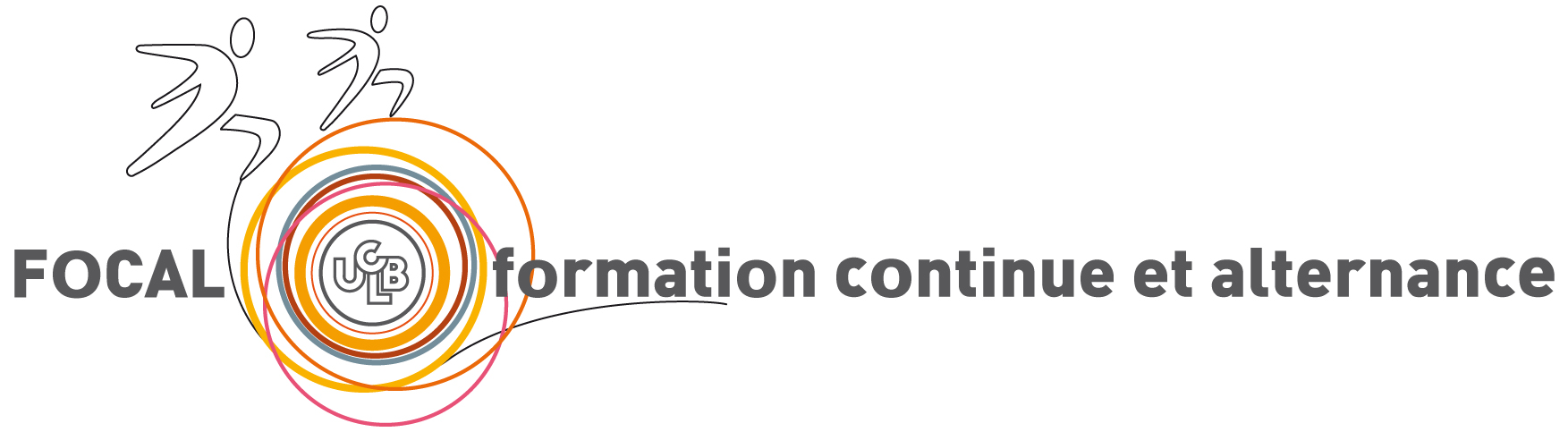 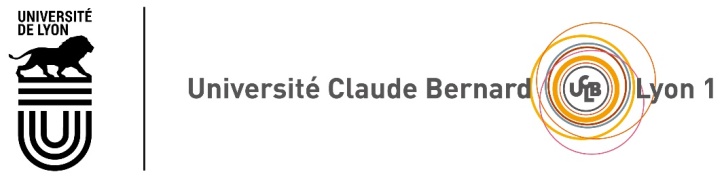 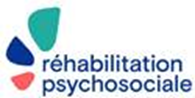 Nom                                                                   Prénom :                                 né(e) le : Email :                                                                tél : Fonction exercée :Employeur actuel :   Adresse employeur  :Diplômes obtenus :Choix provisoire des modules pratique envisagés en mars 2025 - (21h mini) – cf dates jointes CRT enfant (17h30)  ou   IPT (21h) GAIA (14h)   MCT (7h)   CRT (14h)  SCIT (14h) ou   RC2S (14h) NEAR (21h) ou  ToMremed (14h)    - SelfRemed (7h)   RECOS (21h)     Cognitus et moi (14h) Lieu de stage envisagé : 